Homework Worksheet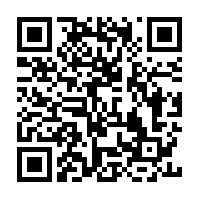 Year 9 French Term 2.1 Week 2Part 1: Practise on Quizlet for 15 minutes. Do the following tasks: Write (both translating into English and into French); Spell (hear & type); Test (all questions).Part 2: Using the words around the edge of the text, replace at least 10 of the words in bold (or as many as you can) in 13 minutes.Note: you may need to make changes to the form or position of other words.Now turn the page and complete either Part 3a OR Part 3b (12 minutes).Part 3a: Translate your adapted text into English.Part 3b: Rewrite the original text from the point of view of another person (e.g., yourself, someone else, a male person). Make all the necessary changes to pronouns (I, you, he), verbs, and possessive adjectives (my, your, his).Part 4: Word substitution: Click on the box next to all of the words that could replace the word in bold to form a grammatically correct sentence with a sensible meaning.demandéla sœuramusantele repasMon père vient de l’Écosse, et ma mère est suisse. Le réveillon est une tradition très importante et intéressante en Écosse. Aujourd’hui, je vais chez mes parents pour la fête. Cette année, j’ai proposé à une amie de venir chez nous pour la première fois. Ma mère sait faire la cuisine de l’Écosse. J’aime bien la viande! Normalement, ma sœur est très en retard! On passe le prochain jour ensemble, et on aime aller au café dans le parc le matin. En général, ma saison préférée est l’hiver, parce que je peux passer du temps avec ma famille.Mon père vient de l’Écosse, et ma mère est suisse. Le réveillon est une tradition très importante et intéressante en Écosse. Aujourd’hui, je vais chez mes parents pour la fête. Cette année, j’ai proposé à une amie de venir chez nous pour la première fois. Ma mère sait faire la cuisine de l’Écosse. J’aime bien la viande! Normalement, ma sœur est très en retard! On passe le prochain jour ensemble, et on aime aller au café dans le parc le matin. En général, ma saison préférée est l’hiver, parce que je peux passer du temps avec ma famille.Mon père vient de l’Écosse, et ma mère est suisse. Le réveillon est une tradition très importante et intéressante en Écosse. Aujourd’hui, je vais chez mes parents pour la fête. Cette année, j’ai proposé à une amie de venir chez nous pour la première fois. Ma mère sait faire la cuisine de l’Écosse. J’aime bien la viande! Normalement, ma sœur est très en retard! On passe le prochain jour ensemble, et on aime aller au café dans le parc le matin. En général, ma saison préférée est l’hiver, parce que je peux passer du temps avec ma famille.l’hôtelle fromageMon père vient de l’Écosse, et ma mère est suisse. Le réveillon est une tradition très importante et intéressante en Écosse. Aujourd’hui, je vais chez mes parents pour la fête. Cette année, j’ai proposé à une amie de venir chez nous pour la première fois. Ma mère sait faire la cuisine de l’Écosse. J’aime bien la viande! Normalement, ma sœur est très en retard! On passe le prochain jour ensemble, et on aime aller au café dans le parc le matin. En général, ma saison préférée est l’hiver, parce que je peux passer du temps avec ma famille.Mon père vient de l’Écosse, et ma mère est suisse. Le réveillon est une tradition très importante et intéressante en Écosse. Aujourd’hui, je vais chez mes parents pour la fête. Cette année, j’ai proposé à une amie de venir chez nous pour la première fois. Ma mère sait faire la cuisine de l’Écosse. J’aime bien la viande! Normalement, ma sœur est très en retard! On passe le prochain jour ensemble, et on aime aller au café dans le parc le matin. En général, ma saison préférée est l’hiver, parce que je peux passer du temps avec ma famille.Mon père vient de l’Écosse, et ma mère est suisse. Le réveillon est une tradition très importante et intéressante en Écosse. Aujourd’hui, je vais chez mes parents pour la fête. Cette année, j’ai proposé à une amie de venir chez nous pour la première fois. Ma mère sait faire la cuisine de l’Écosse. J’aime bien la viande! Normalement, ma sœur est très en retard! On passe le prochain jour ensemble, et on aime aller au café dans le parc le matin. En général, ma saison préférée est l’hiver, parce que je peux passer du temps avec ma famille.les parentsfrançaiseMon père vient de l’Écosse, et ma mère est suisse. Le réveillon est une tradition très importante et intéressante en Écosse. Aujourd’hui, je vais chez mes parents pour la fête. Cette année, j’ai proposé à une amie de venir chez nous pour la première fois. Ma mère sait faire la cuisine de l’Écosse. J’aime bien la viande! Normalement, ma sœur est très en retard! On passe le prochain jour ensemble, et on aime aller au café dans le parc le matin. En général, ma saison préférée est l’hiver, parce que je peux passer du temps avec ma famille.Mon père vient de l’Écosse, et ma mère est suisse. Le réveillon est une tradition très importante et intéressante en Écosse. Aujourd’hui, je vais chez mes parents pour la fête. Cette année, j’ai proposé à une amie de venir chez nous pour la première fois. Ma mère sait faire la cuisine de l’Écosse. J’aime bien la viande! Normalement, ma sœur est très en retard! On passe le prochain jour ensemble, et on aime aller au café dans le parc le matin. En général, ma saison préférée est l’hiver, parce que je peux passer du temps avec ma famille.Mon père vient de l’Écosse, et ma mère est suisse. Le réveillon est une tradition très importante et intéressante en Écosse. Aujourd’hui, je vais chez mes parents pour la fête. Cette année, j’ai proposé à une amie de venir chez nous pour la première fois. Ma mère sait faire la cuisine de l’Écosse. J’aime bien la viande! Normalement, ma sœur est très en retard! On passe le prochain jour ensemble, et on aime aller au café dans le parc le matin. En général, ma saison préférée est l’hiver, parce que je peux passer du temps avec ma famille.la fêtele frèredemainun peu1) Elle nourrit les chats.   4) Aujourd’hui, il fait ses devoirs. aimeCe matinmangeHierchoisitBeaucoupcommenceParfois2) Les parents sont dans l’église. 5) Il est un peu en retard. le jardinicil’hiverdéjàla cuisinebeaucoup un véloparce que3) On mange de la viande à une fête. 6) La mère vient de Paris. beaucoupnationaleun repasla traditionle réveillonl’Écossele thél’Algérie